Imię i nazwisko ucznia …………………………………………………………………………………………………………….. Klasa …………….Szkoła - ………………………………………………………….………………………………………….. w ………………………………………………….WOJEWÓDZTWO ……………………………………………………………………………………………………………………………………………….Uwaga!- Na rozwiązanie wszystkich zadań części II etapu centralnego masz 40 minut- Pamiętaj, że odpowiedzi udzielasz długopisem w kolorze niebieskim lub czarnym- Nie można używać ołówków ani korektorów (za ich stosowanie Twoja praca zostanie zdyskwalifikowana i za całość otrzymasz 0 pkt.)- Każde skreślenie, poprawka i nieczytelna odpowiedź traktowane są jako odpowiedź błędna. Tak więc udzielając odpowiedzi, zastanów się najpierw zanim dokonasz odpowiedniego wpisu czy zaznaczysz odpowiedź- Z boku każdego zadania masz wpisaną liczbę, która wskazuje, ile można uzyskać punktów za dane zadanie- Jeżeli w zadaniach jednokrotnego czy wielokrotnego wyboru zaznaczysz (zakreślisz) więcej odpowiedzi niż liczba z boku, za całe zadanie otrzymasz 0 pkt., podobnie jak i w zadaniach, gdzie masz wymienić określoną liczbę odpowiedzi a wymienisz więcej (np. zamiast jednej – dwie, albo zamiast czterech – pięć) – wówczas także otrzymasz za dane zadanie 0 pkt.- Na ostatniej stronie testu masz brudnopis, który nie będzie podlegał ocenieWymień 3 miasta – siedziby Parlamentu Europejskiego: 					/3…..………………………………………..………………………………………..……………………………………………………..Wpisz w jakich latach liczba posłów w PE była największa oraz ile wynosiła? 		/2…..a/ lata: …………………….……………………… 	b/ liczba: ……………………………………Podaj, ile aktualnie przydzielonych miejsc w PE mają następujące państwa: 		/3…..a/ Francja - ……………….  b/ Czechy - ……………………..  c/ Litwa - ……………...Jakie warunki są niezbędne do utworzenia frakcji w PE? 					/2…..- …………………………………………………………………………………………………………………………- ………………………………………………………………………………………………………………………..Wymień pełne nazwy 3 największych frakcji VIII kadencji PE: 				/3…..- …………………………………………………………………………………………………………………….- …………………………………………………………………………………………………………………….- ……………………………………………………………………………………………………………………..…../13 – suma pkt. za zadania 1-5Podaj imię i nazwisko: 										/4…..a/ pierwszego Przewodniczącego PE - ………………………………………..…………………………………….b/ Przewodniczącego I wybranego PE - ………………………….………………………………………………..c/ Polskiego Przewodniczącego PE - ………………………………..…..…………………………………………..d/ aktualnego Przewodniczącego PE - ……………………………..….……………………………………………W skład Prezydium PE wchodzą:									/3…..- ……………………………………….……  - ………………………………………….……. -  ………………………..……………Wpisz informacje dotyczące frekwencji w ostatnich wyborach do PE: 			/4…..a/ średnia frekwencja w UE - ………………………..b/  frekwencja w Polsce - ………………………….c/ w jakim kraju UE frekwencja była najwyższa - ……………………………………..d/ w jakim kraju UE frekwencja była najniższa - …………………………………….Jaką nagrodę wyróżniającą osoby i organizacje zasłużone dla obrony praw człowieka przyznaje PE? Podaj jej nazwę, rok od którego jest przyznawana oraz imię i nazwisko ostatniego laureata z 2018 r.: 									/3…..a/ nazwa ………………………………………..………………………………………..	b/ rok ……………………………c/ laureat ……………………………………..………………………………………….Uzupełnij tekst: 											/8…..Datę wyborów do PE wyznacza (a) ……………………………………..………………………..……… za zgodą (b) ………………………………………………………..……………….. Podział miejsc w PE jest określony (c) w (podaj nr artykułu i nazwę dokumentu) ………………………………….………………………………………………… ……………………………………………….……………….. . Na jego mocy można zmieniać skład PE z poszanowaniem 3 zasad. Są to:   (d1) ………………………………………………………………………………………, (d2)…………………………………………………………………………..………………………………………………………………, (d3)…………………………………………………………………………………………………………………………………………. Według ustaleń, wybrany w 2019 r. PE ma liczyć (e) …………………….. posłów, zaś Polsce przypada (f)………… miejsc.  …….../22 – suma pkt. za zadania 6-10Ile języków urzędowych używa się obecnie w PE? 						/1…..……………….Ile stałych komisji działa aktualnie w PE? 							/1…..………………………… Podaj nazwy 2 państw, które zyskają największą liczbę posłów  w PE po najbliższych wyborach:												/2…..…………………………………………………………………………………………………………………………………………. Który były piłkarz (podaj imię i nazwisko), reprezentant Polski, ma być ,, jedynką” Koalicji Europejskiej w wyborach do PE? 									/1…..……………………………………………………………………../5 – suma pkt. za zadania 11-14Liczba punktów: …………… Podpisy Komitetu Głównego: Spr.: ………….…………………… Wer.: …………….……………… 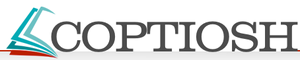 Liczba punktów:BRUDNOPIS: